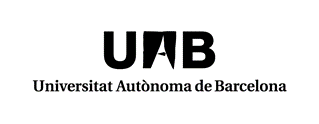 Eleccions a la Junta de laFacultat de Ciències Polítiquesi de Sociologia 2023Sectors A, B, C i D MODEL DE RECLAMACIÓ         Reclamació al cens provisional (del 4 al 6/10/2023)        Reclamació a les candidatures presentades (17 i 18/10/2023)       Reclamació als resultats (20 i 21/11/2023)Bellaterra (Cerdanyola del Vallès), ___ de ________________ del 2023(signatura)SR. PRESIDENT DE LA JUNTA ELECTORAL DE LA FACULTAT DE CIÈNCIES POLÍTIQUES I DE SOCIOLOGIADADES PERSONALSDADES PERSONALSDADES PERSONALSDNINomCognomsTelèfonAdreça electrònicaSector	C